Application FormGIS and Its Applications1. Personal InformationName (use upper case, to be written in the certificate) Date of Birth:						Sex: Male/ Female		Mailing Address:								Postal Code:Phone no.:						Email Address:				2. Educational Qualification:Last Educational Institution attendedName and place:From:			To:					Program	3. Present professional employmentJob title	:							Since:Employee Name:	Responsibilities4. Payment InformationRegistration Fee (1500 BDT for undergraduate students of CUET, 3000 BDT for others) Payment Process: only cash payment in officeSignature of Applicant and Date:Attachment Required:1. Scan copy of application form2. Scan copy of last degree awarded certificate (for professional)Please e-mail your application form with required attachment to crhlsr@cuet.ac.bd by 18th July 2019.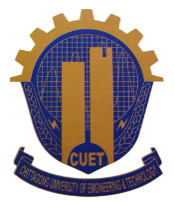 Center for River, Harbor and Landslide Research (CRHLSR)Chittagong University of Engineering and Technology (CUET)  Chittagong 4349, Bangladesh